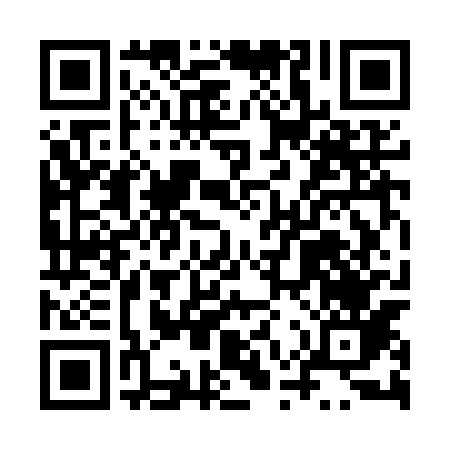 Ramadan times for Racice, PolandMon 11 Mar 2024 - Wed 10 Apr 2024High Latitude Method: Angle Based RulePrayer Calculation Method: Muslim World LeagueAsar Calculation Method: HanafiPrayer times provided by https://www.salahtimes.comDateDayFajrSuhurSunriseDhuhrAsrIftarMaghribIsha11Mon4:154:156:1011:573:485:455:457:3212Tue4:134:136:0711:563:495:465:467:3413Wed4:104:106:0511:563:515:485:487:3614Thu4:074:076:0311:563:525:505:507:3815Fri4:054:056:0011:553:545:525:527:4016Sat4:024:025:5811:553:555:535:537:4217Sun4:004:005:5611:553:565:555:557:4418Mon3:573:575:5311:553:585:575:577:4619Tue3:543:545:5111:543:595:595:597:4820Wed3:523:525:4811:544:016:016:017:5021Thu3:493:495:4611:544:026:026:027:5322Fri3:463:465:4411:534:046:046:047:5523Sat3:433:435:4111:534:056:066:067:5724Sun3:413:415:3911:534:066:086:087:5925Mon3:383:385:3711:534:086:096:098:0126Tue3:353:355:3411:524:096:116:118:0327Wed3:323:325:3211:524:106:136:138:0528Thu3:293:295:3011:524:126:156:158:0829Fri3:263:265:2711:514:136:166:168:1030Sat3:243:245:2511:514:146:186:188:1231Sun4:214:216:2212:515:167:207:209:141Mon4:184:186:2012:505:177:227:229:172Tue4:154:156:1812:505:187:247:249:193Wed4:124:126:1512:505:207:257:259:214Thu4:094:096:1312:505:217:277:279:245Fri4:064:066:1112:495:227:297:299:266Sat4:034:036:0812:495:237:317:319:297Sun3:593:596:0612:495:257:327:329:318Mon3:563:566:0412:485:267:347:349:339Tue3:533:536:0112:485:277:367:369:3610Wed3:503:505:5912:485:287:387:389:39